Załącznik Nr 4Wykaz osób potwierdzający kwalifikacje, wykształcenie i doświadczenie       ………………………………………………………             (czytelny podpis osoby uprawnionej do                 reprezentowania Wykonawcy lub podpis i pieczęć)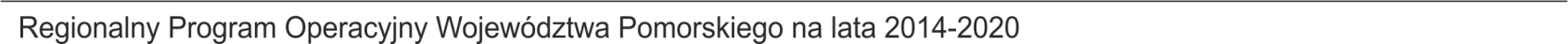 Lp.Imię i nazwisko WykształcenieUkończony kierunek i specjalnośćWpisać okres doświadczenia obligatoryjnego (conajmniej 24 miesiące)– doświadczenie w pracy w placówce oświatowej jako nauczyciel Wpisać - od dnia, miesiąca i roku do dnia, miesiąca i rokuWpisać miejsce zdobywania doświadczenia – nazwę i adres jednostki w której osoba pracowała na stanowisku nauczycielaDysponuję – będę dysponował – wpisać odpowiednie sformułowanie w rubrykę12